TitleGravityTitleGravityTitleGravity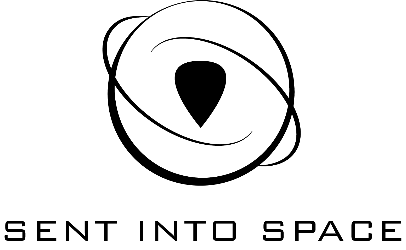 Date:Class:Link to National Curriculum: Sc1, 2e, 2f, Sc4, 2b, 2eLink to National Curriculum: Sc1, 2e, 2f, Sc4, 2b, 2eLink to National Curriculum: Sc1, 2e, 2f, Sc4, 2b, 2eLink to National Curriculum: Sc1, 2e, 2f, Sc4, 2b, 2eLearning objectives:Know that the Earth and objects are pulled towards each otherUnderstand that gravitational attraction causes objects to have weightKnow that weight is a force measured in NewtonsKnow that without air resistance, objects would accelerate towards Earth at the same rateUnderstand why people seem lighter walking on the moonLearning objectives:Know that the Earth and objects are pulled towards each otherUnderstand that gravitational attraction causes objects to have weightKnow that weight is a force measured in NewtonsKnow that without air resistance, objects would accelerate towards Earth at the same rateUnderstand why people seem lighter walking on the moonLearning objectives:Know that the Earth and objects are pulled towards each otherUnderstand that gravitational attraction causes objects to have weightKnow that weight is a force measured in NewtonsKnow that without air resistance, objects would accelerate towards Earth at the same rateUnderstand why people seem lighter walking on the moonLearning objectives:Know that the Earth and objects are pulled towards each otherUnderstand that gravitational attraction causes objects to have weightKnow that weight is a force measured in NewtonsKnow that without air resistance, objects would accelerate towards Earth at the same rateUnderstand why people seem lighter walking on the moonResourcesWorksheet “Gravity”Force meterDifferent weight bouncy balls and different volume bouncy balls of the same weightPowerpoint “Gravity”ResourcesWorksheet “Gravity”Force meterDifferent weight bouncy balls and different volume bouncy balls of the same weightPowerpoint “Gravity”ResourcesWorksheet “Gravity”Force meterDifferent weight bouncy balls and different volume bouncy balls of the same weightPowerpoint “Gravity”ResourcesWorksheet “Gravity”Force meterDifferent weight bouncy balls and different volume bouncy balls of the same weightPowerpoint “Gravity”Risk AssessmentHazard: Falling objectsPrecaution: Objects used to have minimal weightRisk: very LowRisk AssessmentHazard: Falling objectsPrecaution: Objects used to have minimal weightRisk: very LowRisk AssessmentHazard: Falling objectsPrecaution: Objects used to have minimal weightRisk: very LowRisk AssessmentHazard: Falling objectsPrecaution: Objects used to have minimal weightRisk: very LowLesson OutlineLesson OutlineLesson OutlineLesson OutlineStructureTimeActivityActivityStarter5 minsAsk the children if they can think of why objects fallAsk the children if they can think of why objects fallIntroduction10 minsGet the children to measure the weights of various objects using a force meter. Reinforce the connection between gravitational pull and weightGet the children to measure the weights of various objects using a force meter. Reinforce the connection between gravitational pull and weightActivity30 minsGet the children to drop different masses of bouncy ball at the same time to demonstrate Galileo’s principle of falling objects. Do they fall at the same rate if they have the same volume but different mass? What about if the volumes change? Get the children to fill in the work sheet. Get the children to drop different masses of bouncy ball at the same time to demonstrate Galileo’s principle of falling objects. Do they fall at the same rate if they have the same volume but different mass? What about if the volumes change? Get the children to fill in the work sheet. Plenary5 minsGo over the key points. Explain that the principal is affected by air resistance and so if we dropped a feather and hammer on the moon they would fall at the same rate (see powerpoint video)Go over the key points. Explain that the principal is affected by air resistance and so if we dropped a feather and hammer on the moon they would fall at the same rate (see powerpoint video)Differentiation / Assessment opportunitiesAsk the children what forces are acting on the different objects, how are they affected by the size and shape of the objects, is there a way to make this effect useful? Like for a near space balloon parachute?Differentiation / Assessment opportunitiesAsk the children what forces are acting on the different objects, how are they affected by the size and shape of the objects, is there a way to make this effect useful? Like for a near space balloon parachute?Differentiation / Assessment opportunitiesAsk the children what forces are acting on the different objects, how are they affected by the size and shape of the objects, is there a way to make this effect useful? Like for a near space balloon parachute?Differentiation / Assessment opportunitiesAsk the children what forces are acting on the different objects, how are they affected by the size and shape of the objects, is there a way to make this effect useful? Like for a near space balloon parachute?